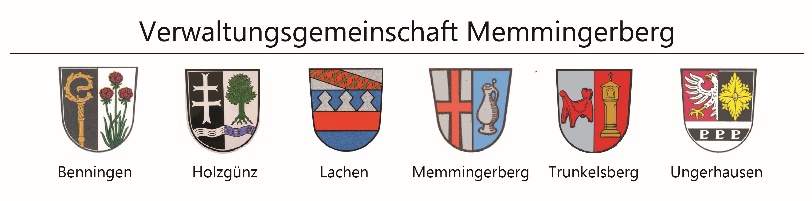 Informationen zur Abholung Ihres ReisepassesSollte es Ihnen nicht möglich sein, Ihren Reisepass selbst abzuholen, füllen Sie bitte die nachstehende Vollmacht aus und geben Sie diese Ihrer Vertrauensperson mit.Vollmacht zur Abholung Ihres Reisepasses/Erklärung zur AusgabeIch,Name:			Geburtsdatum, -ort:	bevollmächtige Frau/HerrnName, Vorname:	Geburtsdatum, -ort:	meinen Reisepass mit Seriennummer  in Empfang zu nehmen.Den bisherigen Reisepass möchte ich  	abgeben und vernichten lassen 	 	entwerten lassen. 														Ort, Datum 							Unterschrift des AntragstellersHinweis: Der Bevollmächtigte hat sich bei Abholung auszuweisen.